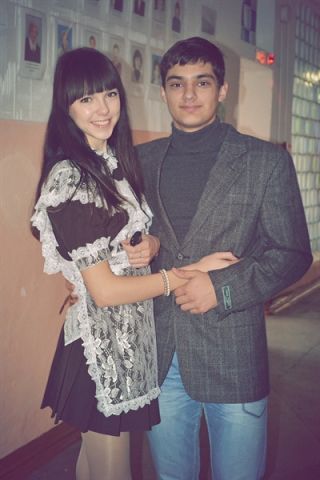 Хатеев НикитаОтважная профессия сочинение на областной конкурс«Юные помощники пожарных»     Есть много замечательных и нужных профессий, без которых люди не могут обойтись, когда с ними случается беда. Это врачи, милиционеры и пожарные…    Именно пожарные приходят к нам на помощь, рискуя своей собственной жизнью и благополучием своей семьи. Это отважные, смелые профессионалы, спасающие людей из огня. Эта профессия появилась в нашей стране очень давно: 30 апреля 1649 года царь Алексей Михайлович подписал указ о создании первой в России противопожарной службы, а первая бригада была создана в Москве в 1504 году.Профессия пожарного одна из важнейших в современном обществе. Телефон 01 наизусть знает каждый ребёнок.Сотрудник службы спасения обязательно должен быть храбрым и выносливым, иметь отличную физическую форму, а также обладать теоретическими знаниями и практическими навыками борьбы с огнём.Профессию пожарного смело можно отнести к разряду самых опасных в мире. Нередко эти люди становятся жертвами огня, с которым они борются. Это благородная и отважная  профессия, ведь не каждый согласится войти  в горящее здание, которое вот-вот рухнет.Огонь – это сильная стихия, способная превратить в сухую погоду огромную площадь в чёрную пустыню, покрытую пеплом. Задача пожарной службы в первую очередь спасти людей, а потом - материальные ценности, постройки, леса, сельскохозяйственные угодия. Эти отважные люди тушат  заводы при техногенных пожарах, без их подвигов число жертв и материальный ущерб имел бы катастрофические объёмы в масштабах всей страны. Мне запомнился молодой и красивый пожарный Александр из художественного фильма «Сашка», главный герой которого совершил подвиг, вытаскивая людей из горящего дома, поплатившись за это собственной жизнью.В 1986 году при взрыве на Чернобыльской АЭС первыми на ликвидацию катастрофы прибыли пожарные.  Их героизм помог спасти миллионы жизней. Но и благодарность тех, кто обязан спасателям жизнью, не имеет границ.В этом году я побывал в селе Костёнково Новокузнецкого района, в специальной школе, где занимался в кружке юных пожарных.  Я больше узнал об этой профессии. Возможно, в будущем и я стану пожарным. 2010 год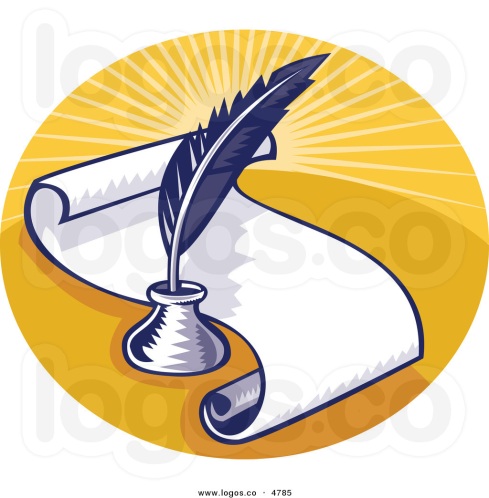 Паспорт конкурсной работыМОУ «Ижморская общеобразовательная средняя школа №1»П. Ижморский, улица Комсомольская, 5; телефон:  (838459)2-10-58e-mailСочинение «Отважная профессия» на областной конкурс «Юные помощники пожарных»Хатеев Никита Владимирович, ученик 7 классаП. Ижморский, улица Пионерская, 1; Кемеровская область,  индекс 652120,телефон: (838459)2-21-24Свидетельство о рождении: 1ЛО №425031  Ижморский районный загс Кемеровской области  15.04.1997г.Руководитель: Сморокова Надежда ВасильевнаУчитель русского языка и литературы